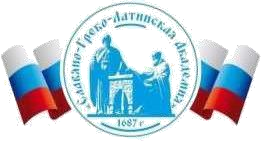 Автономная Некоммерческая Организация Высшего Образования«Славяно-Греко-Латинская Академия»Аннотация к рабочей программе дисциплиныБ1.В.08 Информационные системы в экономикеБ1.В.08 Информационные системы в экономикеСОГЛАСОВАНОДиректор Института _______________________,кандидат философских наук_______________________Одобрено:Решением Ученого Советаот «22» апреля 2022 г. протокол № 5УТВЕРЖДАЮРектор АНО ВО «СГЛА»_______________ Храмешин С.Н.Направление подготовки38.03.05 Бизнес-информатикаНаправленность (профиль)Информационная бизнес-аналитика и цифровые инновацииКафедрамеждународных отношений и социально-экономических наукФорма обученияГод начала обученияОчная2022Реализуется в семестре4 курс 2Наименование дисциплиныБ1.В.08 Информационные системы в экономикеКраткое содержаниеОсновные понятия технологии проектирования информационных систем (ИС). Жизненный цикл программного обеспечения ИС. Организация разработки ИС. Анализ и моделирование функциональной области внедрения ИС. Спецификация функциональных требований к ИС. Информационное обеспечение ИС. Технология баз данных. Интеллектуальные системы и технологии в экономике.Результаты освоения дисциплины Осуществляет организационное и технологическое обеспечение кодирования, разрабатывает технологии интеграции ИС с существующими ИС заказчика, для формирования умной платформы, решающей профессиональные задачи на предприятии и в бизнесе.Трудоемкость, з.е.6Формы отчетности ЭкзаменПеречень основной и дополнительной литературы, необходимой для освоения дисциплиныПеречень основной и дополнительной литературы, необходимой для освоения дисциплиныОсновная литератураБалдин К. В. , Уткин В. Б. Информационные системы в экономике: учебник. Дополнительная информация: 7-е изд. М.: Издательско-торговая корпорация «Дашков и К°», 2017 – 395 С. - ISBN: 978-5-394-01449-9Вылегжанина А. О. Прикладные информационные технологии в экономике: учебное пособие. М., Берлин: Директ-Медиа, 2016 – 244 С. ISBN: 978-5-4475-8699-7Дополнительная литератураАвтоматизированные информационные системы в экономике, Ч. 1. Сборник студенческих работ/ Под ред. Васильевой М.В. М.: Студенческая наука, 2012, - 1064 С. - ISBN: 978-5-00046-053-5Бухарин С. В. , Мельников А. В. Информационные системы в экономике: учебное пособие. Воронеж: Воронежский государственный университет инженерных технологий, 2012 – 103 С.Гущин А. Н. Конспект лекций по дисциплине «Информационные технологии в экономике». М., Берлин: Директ-Медиа, 2014 – 134 С. ISBN: 978-5-4475-2848-5